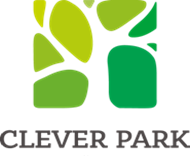 Плоттерная резка, адаптирование логотипа – оплачивается дополнительно1. Табличка возле двери в офис (изготовление полностью новой таблички при условии её отсутствия или при наличии таблички с номером офиса и  ранее выгравированным названием)- 6 200,00 рублей1. Табличка возле двери в офис (изготовление полностью новой таблички при условии её отсутствия или при наличии таблички с номером офиса и  ранее выгравированным названием)- 6 200,00 рублейздание: - корпус А - ул. Ткачей, д. 25- корпус В - ул. Ткачей, д. 23этаж№ офисаЮридическое наименование компании, на которую нужно выставить счёт на оплату (ЗАО/ООО/ИП)Надпись на табличке2. Замена надписи на табличке (при условии уже существующей таблички с номером офиса и нанесенным клеевым способом названием)- 3 150,00 рублей2. Замена надписи на табличке (при условии уже существующей таблички с номером офиса и нанесенным клеевым способом названием)- 3 150,00 рублейздание: - корпус А - ул. Ткачей, д. 25- корпус В - ул. Ткачей, д. 23этаж№ офисаЮридическое наименование компании, на которую нужно выставить счёт на оплату (ЗАО/ООО/ИП)Надпись на табличке3. Информация на дверь (наклейка – интерьерная печать на прозрачной пленке) - 3 100,00 рублей3. Информация на дверь (наклейка – интерьерная печать на прозрачной пленке) - 3 100,00 рублейздание: - корпус А - ул. Ткачей, д. 25- корпус В - ул. Ткачей, д. 23этаж№ офисаЮридическое наименование компании, на которую нужно выставить счёт на оплату (ЗАО/ООО/ИП)Логотип (необходимо приложить к заявлению в векторном формате) – при необходимостиАдрес – при необходимостиНомер телефона (рабочий, сотовый) – при необходимостиСайт – при необходимостиРежим работы – при необходимостиКонтакты для обратной связител:эл.почта: